Wo 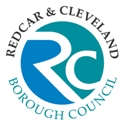 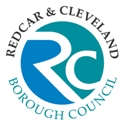 Reporting line:Job PurposeTo develop skills, knowledge and experience in all aspects of business administration within a public sector environment whilst working towards an NVQ 3 in Business Administration.Relationships:Accountable to:	Place Marketing ManagerAccountable for: 	N/AGeneral Contacts:	The post holder will be required to interact with all staff within the   division/directorateKey duties and responsibilities:To work effectively in a team, liaising appropriately with others, meeting deadlines, following supervisor’s instructionsTo communicate effectively using the telephone, e-mail & in writing following  and Cleveland Borough Council procedures.To use computer systems effectively to produce documents as required using Microsoft Word, Excel, Access, Outlook etc. To update a website and social media profiles, with appropriate guidance To support with storing and preparing imagery for use to promote the placeTo provide support on business events, both before and at the event To use office equipment safety and effectively such as, photocopiers, telephone systems, computer equipment, fax etc.To update and record information accurately into electronic/manual recordsTo demonstrate a commitment to developing personal skills in accordance with the apprenticeship framework.To meet deadlines associated to progression throughout the full apprenticeship period.To complete assignments/projects which relate to the apprenticeship Standard.General/Corporate Responsibilities:To undertake such duties as may be commensurate with the seniority of the postTo ensure that the Council’s corporate Health & Safety policy is followed and training is undertaken in all pertinent health and safety proceduresTo partake in the Council’s and Directorate’s staff training and development policies as well as the Council’s system of performance appraisalTo treat all information gathered for the Council and Directorate, either electronically or manually, in a confidential mannerAll employees are required to demonstrate a commitment when carrying out their duties which promotes and values diversity and the equality of opportunity in relation to employees and service users which is in line with the Council’s Equality & Diversity Policy.To be responsible for identifying and managing all risks associated with the job role through effective application of internal controls and risk assessments to support the achievement of Corporate and Service objectivesTo ensure the highest standards of customer care are met at all timesTo ensure the principles of Value for Money in service delivery is fundamental in all aspects of involvement with internal and external customersTo ensure that the highest standards of data quality are achieved and maintained for the collection, management and use of data.To positively promote the welfare of children, young people, and vulnerable adults and ensure that it is recognised that Safeguarding is everyone's responsibility; and to engage in appropriate training and development opportunities which enhance an individual’s knowledge and skill in responding to children, young people and vulnerable adults who may be in need of safeguarding.		Last Updated: October 2020  		Author: Richard BakerMETHOD OF ASSESSMENT: (*M.O.A.)A = APPLICATION FORM   C = CERTIFICATE   E = EXERCISE   I = INTERVIEW   P = PRESENTATION   T = TEST   AC = ASSESSMENT CENTRE     R = REFERENCEPost TitleBusiness Administration Apprentice - Place Development & Investment TeamBusiness Administration Apprentice - Place Development & Investment TeamBusiness Administration Apprentice - Place Development & Investment TeamBusiness Administration Apprentice - Place Development & Investment TeamBusiness Administration Apprentice - Place Development & Investment TeamJE Reference N/AGrade ApprenticeN/APOST TITLEGRADEBusiness Administration Apprentice - Place Development & Investment TeamN/ANOTE TO APPLICANTSWhilst all points on the specification are important, those listed in the essential column are the key requirements.  You should pay particular attention to those points and provide evidence of meeting them. Failure to do so may mean that you will not be invited for interview.CRITERIANECESSARY REQUIREMENTSNECESSARY REQUIREMENTS* M.O.A.EssentialDesirableEXPERIENCEMust be able to demonstrate an interest in Business AdministrationExperience of working in an office environmentA ISKILLS AND ABILITIESBasic literacy and numeracy skillsAbility to use Microsoft Office to produce a variety of documentsAbility to communicate clearly face to face, on the telephone and over email, to a variety of people. Ability to input text and figures into a computer accuratelyAbility to use social mediaGeneral knowledge of office procedures Basic knowledge of Local GovernmentUnderstanding of websitesAbility to edit images using basic software A IEDUCATION/ QUALIFICATIONS/ KNOWLEDGEGrade 4 (equivalent to Grade C or above) at GCSE English and Maths or functional skills level 2 qualification in English and Maths.You will need to be committed/willing to work towards the level 3 qualificationCommitment to attend appropriate training to attain an appropriate NVQ qualification or equivalentCommitment to attend any training deemed necessary to carry out a role in business administrationA IOTHER REQUIREMENTSFlexible approach to work by responding to the needs of the services including, at times, requirements to work beyond normal working hoursCommitment to own continuous personal and professional developmentStrong team player, committed to an ethos of continuous improvementEvidence of own continuous personal and professional developmentA ICOMMITMENT TO EQUAL OPPORTUNITIESCommitment to equal opportunities and the ability to recognise the needs of different service usersEvidence of having completed training in  equality and diversity awarenessA ICOMMITMENT TO SERVICE DELIVERY/ CUSTOMER CARECommitment to provide a customer-focussed service Evidence of surpassing customer expectations or service targets / goalsA I